Fransen M, McConnell S, Harmer AR, Van der Esch M, Simic M, Bennell KL. Exercise for osteoarthritis of the knee.Cochrane Database of Systematic Reviews 2015, Issue 1. Art. No.: CD004376. DOI: 10.1002/14651858.CD004376.pub3.Contact details    www.poole.nhs.ukPoole Hospital NHS Foundation TrustPoole DorsetBH15 2BJAuthor: Ian Kennedy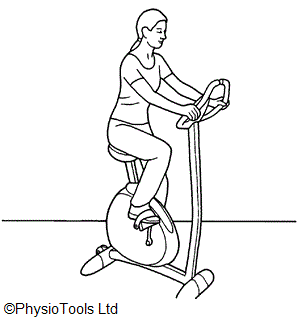 ReferencesReferencesCycling on a static bike.We recommend you progress your cycling gradually to avoid unnecessary flare ups of your symptoms. Remember there needs to be muscular discomfort from the effort to ensure the strength continues to improve.Time……………. Resistance……………..